Контрольная работа по истории № 4 «Россия при Александре I»Часть А. Базовый уровень.Тест с одним вариантом ответа. Каждое задание оценивается одним балом.В состав негласного комитета НЕ входилА) П. А. Строганов Б) А. А. ЧарторыйскийВ) Н. Н. НовосильцевГ) А. А. Аракчеев2. При вступлении на престол Александр I обещал следовать политическому курсуА) Петра IБ) Петра IIIВ) Екатерины IIГ) Павла I3. Первое тайное общество в РоссииА) Северное обществоБ) Южное обществоВ) Союз благоденствияГ) Союз спасения4. Бородинское сражение закончилосьА) Отступление французской армииБ) Поражением русской армииВ) Победой русской армииГ) Так, что не принесло победы ни одной из сторон5. Какой конгресс закрепил итоги победы союзников над наполеоновской Францией?А) Венский конгрессБ) Берлинский конгрессВ) Парижский конгрессГ) Итальянский конгресс6. Когда началась русско-иранская войнаА) 1802Б) 1804В) 1813Г) 18157. Течение, объединяющее сторонников парламентского строя, гражданских свобод – этоА) ЛиберализмБ) РеволюцияВ) КонсерватизмГ) Анархизм8. В чем состояла суть указа о "вольных хлебопашцах"А) указ разрешал помещикам отпускать крестьян на волю с землею за выкупБ) указ освобождал крестьян с согласия помещика без земельного наделаВ) указ переводил крестьян в разряд "военных поселенцевГ) Нет верного ответа9. Тильзитский мир был подписанА) Между Австрией и ГерманиейБ) Между Италией и ФранциейВ) Между Россией и ГерманиейГ) Между Россией и Францией 10. Годы правления Александра IА) 1801-1815Б) 1799-1825В) 1801-1825Г) 1801-18292. Проверка уровня базовых дат по главе. Соедините дату с событиемПроверка уровня знаний базовых терминов по главе. Соотнесите термин с его определением.Часть В. Программный уровень.Расположите события в хронологическом порядкеА. Отечественная войнаБ. Начало русско-иранской войныВ. Реформаторская деятельность СперанскогоГ. Отмена крепостного права в ПрибалтикеД. Учреждение министерствЕ. Указ «о вольных хлебопашцах»Ж. Тильзитский мирСоотнесите портрет и исторического деятеляРабота с историческим документомОтзывы современника о развитии торговли при Александре IБлагодетельный для российской промышленности тариф 1810 года внезапно изменен в 1816 году новым в пользу Австрии, Пруссии и Польши на 12 лет. По крайней мере коммерсанты могли располагать своими спекуляциями на сие определенное время; но и в этом ошиблись; в 1819 году последовало новое всеобщее разрешение ввоза иностранных товаров, коими вскоре наводнили Россию. Многие купцы обанкротились, фабриканты вконец разорились, а народ лишился способов к пропитанию и к оплачиванию податей. Тогда увидели ошибку, исправили ее тарифом 1823 года; но причиненный вред невозвратен. Шаткость тарифа не только разорила многих фабрикантов, но породила недоверие к правительству. Вопрос: Покажите, в чем состояла главная причина, сдерживавшая развитие российской торговли в послевоенный период.Ответьте на вопросы.Назовите причины отказа Александра 1 от реформ в 20-е годы. Каков основной итог его внутренней политики? Каким было международное положение России после заключения Тильзитского мира?Дайте общую оценку итогов Венского конгресса для России и Европы.Часть С. Задания профильного уровняОтветьте на вопросы викториныВо время какой войны командовал русской армией М. И. Кутузов?Сколько было детей у Александра I, сколько из них умерли в детстве?Причина русско-иранской войны?Кто из воспитателей Александра I внес в него либеральные взгляды?Один из главных идеологов движения декабристов, офицер, член ложи «Трёх добродетелей», капитан Гвардейского Генерального штаба. О ком это?Кем приходится Екатерина II Александру I?Какое имя отчество было у Багратиона?«В лице и в жизни Арлекин» (с) А. С. Пушкин. О ком это?Я нашел в нем самого верного и ревностного слугу, с огромными сведениями, с огромною опытностью, с неустававшею никогда деятельностию. Теперь все знают, чем я, чем Россия ему обязаны, и клеветники давно замолчали».(с) М. А. Корфу О ком это?    Как закончилась русско-шведская война 1808-1809 года?Дайте обобщенную характеристику императора Александра IРазгадайте криптограмму3,4,12,8,5,21_8,9,15,1_21,7_3,14,7_24,16,7_,9,16,5,15,1_3,14,5_11,7,19,7,3,21,20,5_17,9,22,9,4,21,4,16,9,9_13,19,4,16,5_15,19,5,15,1,5,28_,3,4,16,7,27,21,5,28_,25,24,3,21,9,29,21,4,28_3,4,12,8,5,21_25,20,12_3,5,19,8,7,15,1_3, 14,7_11,19,9,25,4,19,7_16,7,21,5,19_,11,4,21,18,15,9,28_9_29,24,14,30,15, 14.14. 4. 13,12,31,29,5,14,30,13,9,28.Подсказки: 12,9,25,5,19,7,12,9,22,16 – течение, объединяющее сторонников парламентского строя, гражданских свобод16,9,21,9,30,15,5,19,30,15,14,7 – на них были заменены коллегии в 1802 году16,9,2,7,9,12 – первый царь из династии Романовых17,24,19,7,8 – корм для лошадей25,9,30,16,7,19,13 – железный канцлер в Германии1. Венский конгрессА. 1802Русско-иранская войнаБ. 26 августа 1812Русско-шведская войнаВ. 1804-1813Бородинское сражениеГ. 1814-1815Третья коалицияД. 1809Отмена крепостного права в ПрибалтикеЕ. 1805Учреждение министерствЖ. 1808-1809Проект полит реформ СперанскогоЗ. 1816-1819АмнистияА. Название законодательного органа в ряде европейских странИнстанцияБ. Политический или военный союзФуражВ. Частичное или полное освобождение от судебного наказанияЭкономический кризисГ.  Условие, ограничивающее участие человека в осуществлении тех или иных правУставД. Свод правил, определяющих порядок, деятельность организаций или государственного органаКареЕ. Ступень в строении подчинительных друг другу органовЦенз Ж. Система экономических и политических мероприятий, проводившаяся Наполеоном I по отношению к Великобритании в 1806-1814Сейм З. Построение пехоты четырехугольников для отражения атаки со всех сторонКонтинентальная блокадаИ. Тяжелая ситуация в развитии экономики, время ее упадкаКоалицияК. Корм для лошадейАлександр IА. 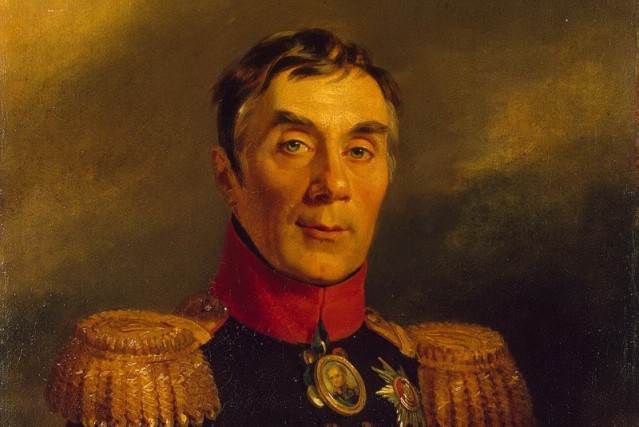 М. И. КутузовБ. 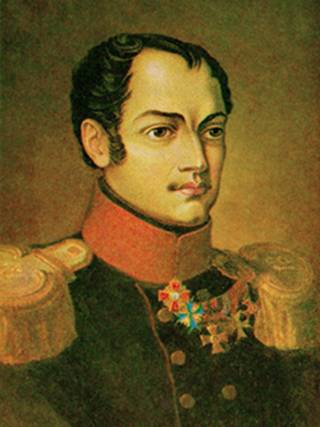 М. М. СперанскийВ. 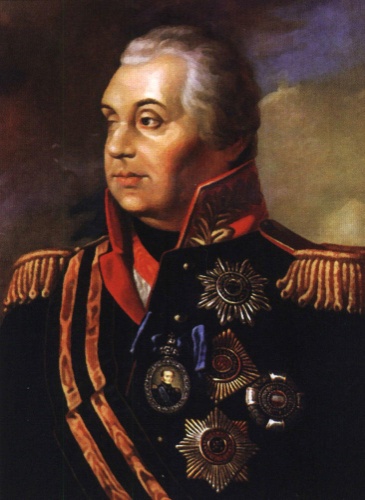 П. И. БагратионГ. 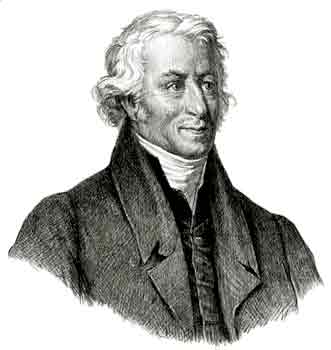 А. А. АракчеевД. 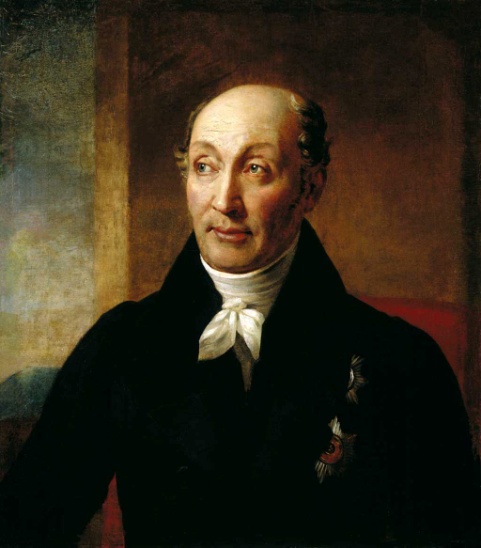 Ф. ЛагарпЕ. 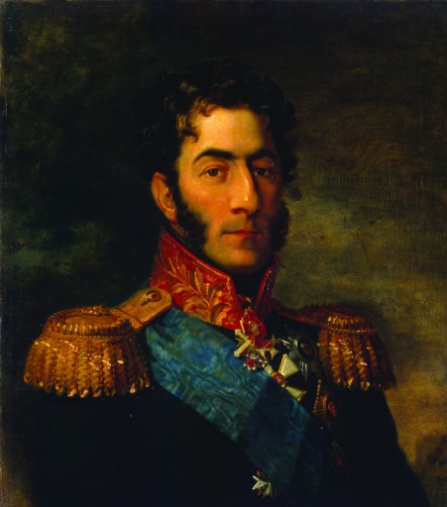 П.И. ПестельЖ. 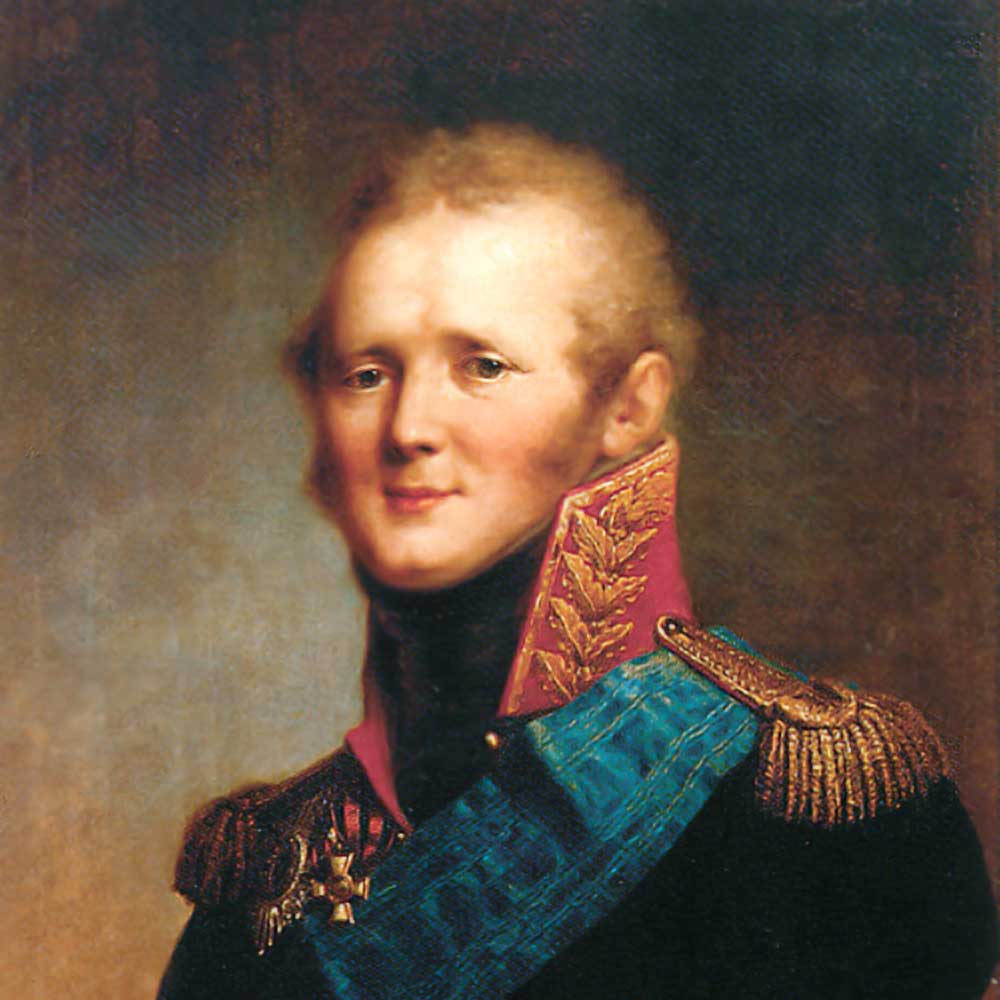 